TERMO DE RESPONSABILIDADE POR USUÁRIOEstou ciente de minha responsabilidade sobre a atuação de (*nome) como usuári* do Herbário FLOR, e me comprometo por este termo a assegurar que el* conheça e cumpra diariamente todas as normas de utilização do Herbário constantes nas instruções para usuários, as quais também declaro conhecer e me comprometo a cumprir. Nome do pesquisador:Endereço eletrônico: Vínculo com a UFSC:	
Curso:Título do projeto de pesquisa:Grupos taxonômicos a serem estudados (não se aplica em casos de inventários e estudos ecológicos em que seja impossível prever quais espécies serão encontradas): Nome do supervisor:Assinatura digital do supervisor: 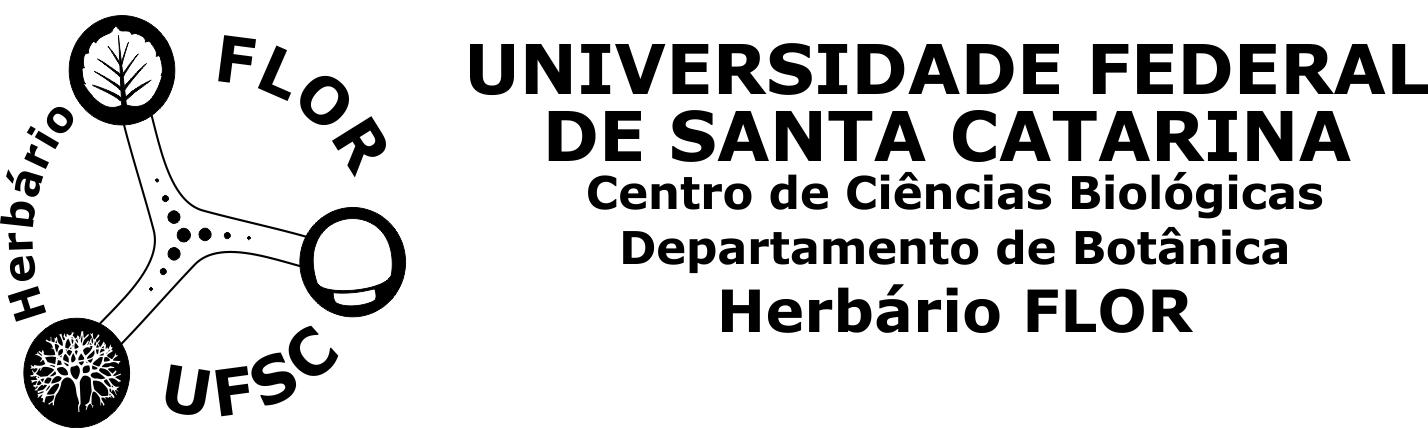 